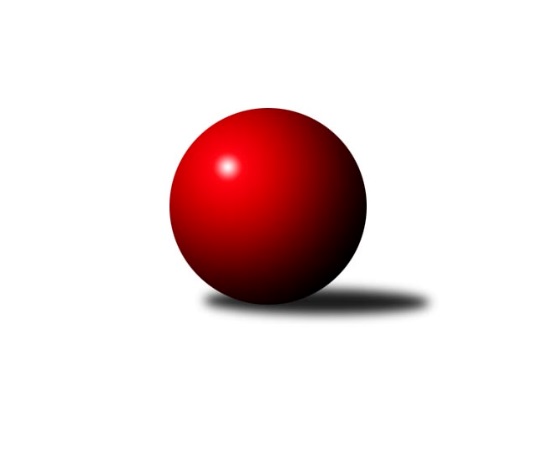 Č.8Ročník 2019/2020	10.11.2019Nejlepšího výkonu v tomto kole: 1274 dosáhlo družstvo: TJ Sokol Mistřín Jihomoravský KP dorostu 2019/2020Výsledky 8. kolaSouhrnný přehled výsledků:TJ Sokol Vracov B	- SKK Dubňany 	4:0	1160:1062	5.0:1.0	10.11.KK Moravská Slávia Brno	- SK Podlužan Prušánky 	3:1	1104:991	4.0:2.0	10.11.KK Slovan Rosice	- KK Orel Ivančice	1:3	1186:1230	2.0:4.0	10.11.KK Vyškov	- SK Baník Ratíškovice B	3:1	1183:1127	4.0:2.0	10.11.TJ Sokol Mistřín 	- SK Baník Ratíškovice A	3:1	1274:1265	3.0:3.0	10.11.Tabulka družstev:	1.	KK Orel Ivančice	7	7	0	0	27.0 : 1.0 	39.0 : 3.0 	 1289	14	2.	TJ Sokol Mistřín	7	5	2	0	23.0 : 5.0 	28.0 : 14.0 	 1191	12	3.	KK Vyškov	7	3	3	1	17.0 : 11.0 	25.0 : 17.0 	 1152	9	4.	TJ Sokol Vracov B	7	4	0	3	14.0 : 14.0 	23.0 : 19.0 	 1074	8	5.	SKK Dubňany	7	3	1	3	13.5 : 14.5 	19.0 : 23.0 	 1097	7	6.	SK Baník Ratíškovice A	7	3	1	3	13.0 : 15.0 	18.0 : 24.0 	 1152	7	7.	SK Baník Ratíškovice B	8	3	1	4	14.0 : 18.0 	23.5 : 24.5 	 1104	7	8.	KK Slovan Rosice	8	1	4	3	14.0 : 18.0 	23.5 : 24.5 	 1149	6	9.	SK Podlužan Prušánky	7	1	2	4	11.0 : 17.0 	16.0 : 26.0 	 1019	4	10.	KK Blansko	7	1	2	4	7.0 : 21.0 	16.0 : 26.0 	 1033	4	11.	KK Moravská Slávia Brno	8	1	0	7	6.5 : 25.5 	9.0 : 39.0 	 958	2Podrobné výsledky kola:	 TJ Sokol Vracov B	1160	4:0	1062	SKK Dubňany 	Adam Baťka	 	 182 	 181 		363 	 2:0 	 340 	 	181 	 159		Jaroslav Harca	Stanislav Vacenovský	 	 198 	 178 		376 	 2:0 	 337 	 	174 	 163		Tomáš Kubík	Michaela Škarecká	 	 229 	 192 		421 	 1:1 	 385 	 	189 	 196		Aleš Zlatníkrozhodčí: Tužil J.Nejlepší výkon utkání: 421 - Michaela Škarecká	 KK Moravská Slávia Brno	1104	3:1	991	SK Podlužan Prušánky 	Mirek Mikáč	 	 234 	 221 		455 	 2:0 	 330 	 	172 	 158		Pavlína Sedláčková	Nikola Novotná	 	 155 	 126 		281 	 1:1 	 307 	 	146 	 161		Anna Poláchová	Josef Němeček	 	 160 	 208 		368 	 1:1 	 354 	 	174 	 180		Kryštof Čechrozhodčí: ved.družstevNejlepší výkon utkání: 455 - Mirek Mikáč	 KK Slovan Rosice	1186	1:3	1230	KK Orel Ivančice	Karolína Fabíková	 	 213 	 207 		420 	 1:1 	 441 	 	210 	 231		Vojtěch Šmarda	Viktorie Vitamvásová	 	 193 	 189 		382 	 0:2 	 426 	 	209 	 217		Jan Svoboda	Kristýna Klištincová	 	 212 	 172 		384 	 1:1 	 363 	 	164 	 199		Jakub Kovářrozhodčí: Vedoucí družstvaNejlepší výkon utkání: 441 - Vojtěch Šmarda	 KK Vyškov	1183	3:1	1127	SK Baník Ratíškovice B	Darina Kubíčková	 	 200 	 221 		421 	 2:0 	 373 	 	193 	 180		Taťána Tomanová	Lucie Horalíková	 	 206 	 174 		380 	 1:1 	 391 	 	198 	 193		Martina Koplíková	Vendula Štrajtová	 	 181 	 201 		382 	 1:1 	 363 	 	193 	 170		Kristýna Ševelovározhodčí:  Vedoucí družstevNejlepší výkon utkání: 421 - Darina Kubíčková	 TJ Sokol Mistřín 	1274	3:1	1265	SK Baník Ratíškovice A	Ludvík Vašulka	 	 209 	 172 		381 	 0:2 	 426 	 	215 	 211		Tomáš Květoň	Simona Maradová	 	 228 	 203 		431 	 1:1 	 408 	 	201 	 207		Vojtěch Toman	Martin Šubrt	 	 236 	 226 		462 	 2:0 	 431 	 	206 	 225		Adam Podéšťrozhodčí: Ivan BlahaNejlepší výkon utkání: 462 - Martin ŠubrtPořadí jednotlivců:	jméno hráče	družstvo	celkem	plné	dorážka	chyby	poměr kuž.	Maximum	1.	Martin Maša 	KK Orel Ivančice	453.75	306.6	147.1	3.3	4/5	(477)	2.	Petr Valášek 	TJ Sokol Mistřín 	429.67	291.4	138.3	6.3	4/4	(465)	3.	Jan Svoboda 	KK Orel Ivančice	429.40	307.5	121.9	7.9	5/5	(448)	4.	Vojtěch Šmarda 	KK Orel Ivančice	428.13	293.4	134.7	6.3	5/5	(456)	5.	Simona Maradová 	TJ Sokol Mistřín 	404.33	280.8	123.6	9.0	3/4	(431)	6.	Viktorie Vitamvásová 	KK Slovan Rosice	403.30	285.5	117.8	8.1	4/4	(433)	7.	Aleš Zlatník 	SKK Dubňany 	402.07	285.0	117.1	9.3	5/5	(440)	8.	Vojtěch Toman 	SK Baník Ratíškovice A	394.07	291.0	103.1	14.2	5/5	(421)	9.	Vendula Štrajtová 	KK Vyškov	393.33	281.7	111.7	10.3	3/4	(412)	10.	Vít Janáček 	KK Blansko 	391.20	280.9	110.3	13.4	5/5	(437)	11.	Michaela Škarecká 	TJ Sokol Vracov B	389.19	273.0	116.2	10.1	4/4	(440)	12.	Lucie Horalíková 	KK Vyškov	385.75	275.2	110.6	10.5	4/4	(408)	13.	Karolína Fabíková 	KK Slovan Rosice	385.65	281.9	103.8	10.8	4/4	(425)	14.	Martina Koplíková 	SK Baník Ratíškovice B	384.00	281.1	102.9	12.2	5/6	(409)	15.	Tomáš Květoň 	SK Baník Ratíškovice A	381.60	276.8	104.8	14.2	5/5	(426)	16.	Adam Podéšť 	SK Baník Ratíškovice A	379.80	269.4	110.4	11.8	5/5	(431)	17.	Darina Kubíčková 	KK Vyškov	379.13	274.3	104.9	13.3	4/4	(421)	18.	Taťána Tomanová 	SK Baník Ratíškovice B	377.06	267.7	109.3	11.5	6/6	(411)	19.	Jaroslav Harca 	SKK Dubňany 	369.60	269.6	100.0	12.9	5/5	(397)	20.	Stanislav Vacenovský 	TJ Sokol Vracov B	366.00	269.3	96.7	16.0	4/4	(400)	21.	Josef Němeček 	KK Moravská Slávia Brno	365.47	267.7	97.8	14.7	3/4	(404)	22.	Kristýna Ševelová 	SK Baník Ratíškovice B	362.39	268.6	93.8	13.9	6/6	(416)	23.	Kristýna Klištincová 	KK Slovan Rosice	360.45	260.8	99.7	13.8	4/4	(387)	24.	Kryštof Čech 	SK Podlužan Prušánky 	354.75	255.1	99.7	16.5	4/5	(392)	25.	Jan Kotouč 	KK Blansko 	353.20	255.1	98.1	15.1	5/5	(385)	26.	Ludvík Vašulka 	TJ Sokol Mistřín 	346.31	251.8	94.6	13.6	4/4	(387)	27.	Pavlína Sedláčková 	SK Podlužan Prušánky 	338.20	238.6	99.6	19.4	5/5	(355)	28.	Anna Poláchová 	SK Podlužan Prušánky 	329.87	236.1	93.8	19.0	5/5	(389)	29.	Adam Baťka 	TJ Sokol Vracov B	318.69	242.0	76.7	21.1	4/4	(370)	30.	Nikola Dvořáková 	KK Blansko 	310.40	236.9	73.5	24.7	5/5	(344)	31.	Jindřich Doležel 	KK Moravská Slávia Brno	297.19	221.1	76.1	21.5	4/4	(339)	32.	Tomáš Kubík 	SKK Dubňany 	275.25	209.5	65.8	15.0	4/5	(337)	33.	Nikola Novotná 	KK Moravská Slávia Brno	269.50	207.1	62.4	27.8	4/4	(291)		Mirek Mikáč 	KK Moravská Slávia Brno	445.00	303.0	142.0	5.5	2/4	(455)		Martin Šubrt 	TJ Sokol Mistřín 	436.75	299.8	137.0	3.8	2/4	(462)		Sabina Šebelová 	KK Vyškov	383.67	277.3	106.3	11.7	1/4	(404)		Silvie Kupčíková 	KK Vyškov	376.00	278.5	97.5	19.5	2/4	(383)		Michal Veselý 	SKK Dubňany 	374.00	265.0	109.0	13.5	1/5	(388)		Jakub Kovář 	KK Orel Ivančice	372.00	271.0	101.0	13.0	2/5	(381)		Matěj Ingr 	SK Baník Ratíškovice A	349.00	265.0	84.0	17.0	1/5	(349)		Patrik Sedláček 	SK Podlužan Prušánky 	347.00	265.5	81.5	17.0	2/5	(363)		Lukáš Gajdík 	SK Baník Ratíškovice B	324.00	248.0	76.0	22.0	1/6	(324)		Adéla Příkaská 	SK Baník Ratíškovice B	290.00	232.0	58.0	26.0	1/6	(290)Sportovně technické informace:Starty náhradníků:registrační číslo	jméno a příjmení 	datum startu 	družstvo	číslo startu
Hráči dopsaní na soupisku:registrační číslo	jméno a příjmení 	datum startu 	družstvo	Program dalšího kola:9. kolo24.11.2019	ne	9:00	TJ Sokol Vracov B - KK Slovan Rosice				KK Moravská Slávia Brno - -- volný los --	24.11.2019	ne	10:00	TJ Sokol Mistřín  - KK Orel Ivančice	24.11.2019	ne	10:00	SK Baník Ratíškovice A - SK Podlužan Prušánky 	24.11.2019	ne	10:00	SK Baník Ratíškovice B - SKK Dubňany 	24.11.2019	ne	12:00	KK Vyškov - KK Blansko 	Nejlepší šestka kola - absolutněNejlepší šestka kola - absolutněNejlepší šestka kola - absolutněNejlepší šestka kola - absolutněNejlepší šestka kola - dle průměru kuželenNejlepší šestka kola - dle průměru kuželenNejlepší šestka kola - dle průměru kuželenNejlepší šestka kola - dle průměru kuželenNejlepší šestka kola - dle průměru kuželenPočetJménoNázev týmuVýkonPočetJménoNázev týmuPrůměr (%)Výkon2xMartin ŠubrtMistřín4622xMirek MikáčMS Brno132.114552xMirek MikáčMS Brno4552xMartin ŠubrtMistřín113.944625xVojtěch ŠmardaOrel Ivančice4414xVojtěch ŠmardaOrel Ivančice113.474412xAdam PodéšťRatíškovice A4313xMichaela ŠkareckáVracov B111.974213xSimona MaradováMistřín4312xDarina KubíčkováVyškov A110.134211xTomáš KvětoňRatíškovice A4266xJan SvobodaOrel Ivančice109.61426